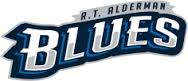 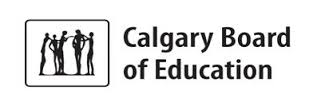 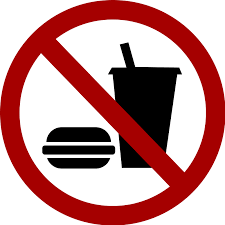 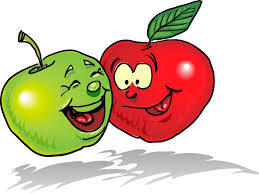 Everyday Healthy ChoicesIn addition to the above Daily Feature, the RTA Cafeteria offers the following healthy choices: Fresh Made Assorted Deli SandwichesDelicious Soup of the DaySalad or Veggie TrayHealthy DrinksFresh Fruit We strive to offer a variety of menu items while exceeding established guidelines and encourage everyone to make healthy choices. We accept cash, debit and punch cards which can be purchased in the office in increments of $10.00 February’s  Daily Feature’sFebruary’s  Daily Feature’sFebruary’s  Daily Feature’sFebruary’s  Daily Feature’sFebruary’s  Daily Feature’sFebruary’s  Daily Feature’sDatesMondayTuesdayWednesdayThursdayThursday1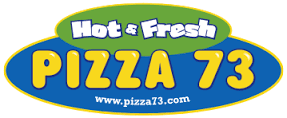 5 - 8Pork On A BunChicken Fingers with FriesBeef Taco Salad12 - 15Hot DogsMac & CheeseTai Chicken BitesTeacher’s Convention Teacher’s Convention 19 - 22Family Day        Chicken BurgersGrilled Cheese26 - 28All Beef Hot DogsMeatball SubBeef Krabby Patty’s